ANKIETAProjekt sektorowej ramy kwalifikacji dla sektora turystyki (w skrócie: SRKT)BRANŻA HOTELARSKA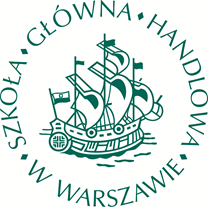 Szanowni Państwo,Przedstawiciele Katedry Turystyki Szkoły Głównej Handlowej na zlecenie Instytutu Badań Edukacyjnych wspólnie z kilkudziesięcioma praktykami z sektora HO-RE-CA przygotowali wstępny projekt sektorowej ramy kwalifikacji dla sektora turystyki w Polsce (w skrócie: SRKT). Sektorowa rama kwalifikacji dla sektora turystyki ma być m.in. narzędziem służącym dopasowaniu procesu kształcenia kadr do potrzeb turystycznego rynku pracy. Wierzymy, że stanie się tak, ponieważ rama jest zbiorem opisów charakteryzujących to, jaki zasób wiedzy, umiejętności oraz tzw. kompetencji społecznych (np. postaw) powinni posiadać pracownicy poszczególnych branż sektora turystyki. Opisy są stopniowalne i przypisane do bardziej ogólnej Polskiej Ramy Kwalifikacji, co oznacza, że opisane wymagania wobec osób z kwalifikacjami z niższych poziomów (pracownicy stanowisk niższego szczebla) są mniejsze niż wobec tych z kwalifikacjami z poziomów wyższych (pracownicy stanowisk wyższego szczebla). Mamy nadzieję, iż pozwoli to na uporządkowanie kwalifikacji funkcjonujących w sektorze turystyki i na ich wzajemne porównywanie, a przede wszystkim zwiększy „czytelność” dyplomów, świadectw i certyfikatów. Co więcej – dzięki powiązaniu sektorowej ramy kwalifikacji z Polską Ramą Kwalifikacji, która odnosi się do ramy europejskiej – zaistnieje możliwość porównywania kwalifikacji z sektora pomiędzy różnymi krajami UE.Do tej pory przygotowany został wstępny projekt charakterystyk poziomów kwalifikacji SRKT, zawierający charakterystyki dla czterech branż turystycznych: branży hotelarskiej, branży gastronomii hotelowej, branży pilotów i przewodników oraz branży biur podróży. Liczymy na to, że wyniki niniejszej ankiety pozwolą nam na zmodyfikowanie i uzupełnienie charakterystyk SRKT dla branży hotelarskiej stosownie do oczekiwań jej przedstawicieli. Mamy głęboką nadzieję, iż w przyszłości narzędzie to posłuży modyfikacji sytemu kształcenia kadr na potrzeby branży hotelarskiej i poprawy „jakości” absolwentów kursów, szkół i uczelni kształconych na potrzeby tej branży.Jakość SRKT zależy przede wszystkim od zaangażowania w ten projekt ekspertów z poszczególnych branż sektora turystyki, a więc również od osób wypełniających niniejszą ankietę. Prosimy więc Państwa o poświęcenie chwili czasu i wzięcie udziału w pracach nad poprawą jakości nowych kadr turystyki i z góry za to dziękujemy.Zespół ekspertów pracujący nad projektem SRKTKwestionariusz ankietyW celu wypełnienia kwestionariusza prosimy o zapoznanie się z Załącznikiem nr 1 oraz Załącznikiem nr 2.Sektorowa rama kwalifikacji powinna opisywać kompetencje kluczowe dla sektora (branży), czyli te, które są najbardziej istotne z punktu widzenia efektywnego wykonywania przez jego pracowników codziennych obowiązków. W związku z tym, w pracach nad tym narzędziem ważne jest wskazanie stanowisk, które można uznać za kluczowe w danym sektorze (branży). Oczywiście w wielu szczególnie niewielkich obiektach wiele z wymienionych stanowisk może nie występować, lub też może być łączonych w ramach jednego miejsca pracy (np. dyrektor gastronomii i kierownik restauracji).Czy wymienione poniżej stanowiska są, Pana/i zdaniem, kluczowe z punktu widzenia funkcjonowania obiektu hotelarskiego?(Dla każdego stanowiska prosimy wpisać znak „X” przy wybranej odpowiedzi.) Czy zdefiniowane w projekcie SRKT wyznaczniki sektorowe opisują, Pana/i zdaniem, pełny zbiór kompetencji istotnych z punktu widzenia branży hotelowej?(Prosimy o zapoznanie się z Załącznikiem nr 1, a następnie o wpisanie znaku „X” przy wybranej przez Pana/Panią odpowiedzi.)TAK				NIE	Jeśli wybrał Pan/i NIE, prosimy o wyjaśnienie dlaczego, prosimy też podać ewentualne wyznaczniki do usunięcia i/lub zaproponować nową/uzupełnioną listę:…………………………………………………………………………………………………………………………………………………………………………………………………………………………………………………………………………………………………………………………………………………………………………………………………………………………………………………………………………………………………………………………………………………………………………………………………………………………………………………………………………………………………………………………………………………………………………………………………………………………………………………………………………………………………………………………………………………………………………………………………………………………………………………………………………………………………………………………………………………………………………………Czy opisy poziomów kwalifikacji w SRKT są zrozumiałe?(Prosimy o zapoznanie się z Załącznikiem nr 2, a następnie o wpisanie znaku „X” przy wybranej przez Pana/Panią odpowiedzi.)TAK				NIE	Jeśli NIE, prosimy o wyjaśnienie, które elementy są, Pana/i zdaniem, niezrozumiałe lub za mało przejrzyste:………………………………………………………………………………………………………………………………………………………………………………………………………………………………………………………………………………………………………………………………………………………………………………………………………………………………………………………………………………………………………………………………………………………………………………………………………………………………………………………………………………………………………………………………………………………………………………………………………………………………………………………………………………………………………………………………………………………………………………………………………………………………………………………………………………Czy opisy poziomów kwalifikacji w SRKT dobrze odzwierciedlają wymagania pracodawców branży hotelowej w zakresie kompetencji niezbędnych do pracy na różnych poziomach stanowisk?(Prosimy o zapoznanie się z Załącznikiem nr 2, a następnie o wpisanie znaku „X” przy wybranej przez Pana/Panią odpowiedzi.)TAK				NIE	Jeśli NIE, prosimy o wyjaśnienie, dlaczego Pan/i tak uważa:………………………………………………………………………………………………………………………………………………………………………………………………………………………………………………………………………………………………………………………………………………………………………………………………………………………………………………………………………………………………………………………………………Czy potrafiłby/potrafiłaby Pan/i określić, na którym poziomie SRKT (między poziomem 1, a poziomem 8) są kwalifikacje, które Pan/i posiada?(Prosimy o zapoznanie się z Załącznikiem nr 2, a następnie o wpisanie znaku „X” przy wybranej przez Pana/Panią odpowiedzi.)TAK				NIE	Jaki poziom SRKT (między poziomem 1, a poziomem 8) powinien zostać, Pana/i zdaniem, przypisany do kwalifikacji „Kierowanie służbą pięter w hotelu”?(Prosimy o wpisanie poniżej prawidłowej, Pana/i zdaniem, odpowiedzi.)………………………………………………………………………………………………………Czy, Pan/i zdaniem, kwalifikacje pracowników hotelu (np. dyplomy ukończenia kursów/szkoleń) powinny mieć przypisany poziom (np. 4) w SRKT?(Prosimy o wpisanie znaku „X” przy wybranej przez Pana/Panią odpowiedzi.)TAK			NIEDlaczego?………………………………………………………………………………………………………………………………………………………………………………………………………………………………………………………………………………………………………………………………………………………………………………………………………………………………………………………………………………………………………………………………………w bardzo małym stopniuw małym stopniuw umiarkowanym stopniuw dużym stopniuw bardzo dużym stopniu trudno powiedziećInformacja o Państwa obiekcie: Jaki rodzaj obiektu hotelarskiego (wg ustawy o usługach turystycznych) Pan/i reprezentuje?………………………………………………………………………………………………………Żaden z nich	Jaka jest lokalizacja obiektu (góry, morze, pojezierze, miasto, miejscowość wypoczynkowa, inne)? ………………………………………………………………………………………………………Jaka jest liczba w obiekcie: miejsc noclegowych: .......... pokoi: .......Czy w obiekcie świadczone są usługi Gastronomiczne?			TAK		NIESpa, wellnes lub tp			TAK		NIEKongresowo/konferencyjne		TAK		NIEJaka była wielkość zatrudnienia w obiekcie w ostatnim roku (można podać przybliżone wielkości)?……... 
w tym: w sezonie	……poza sezonem …… 	w tym na stanowiskach kierowniczych …… w sezonie	……poza sezonem …… 	w tym na stanowiskach eksploatacyjnych /bezpośredniej obsługi klienta …..w sezonie	……poza sezonem …… 								Dziękujemy za wypełnienie Ankiety!Załącznik nr 1: Wyznaczniki sektorowe w projekcie SRKTWyznaczniki sektorowe w skrócony sposób określają kluczowe dla sektora obszary kompetencji pracowników. Na potrzeby stworzenia projektu SRKT przyjęte zostało założenie, że podstawą wyodrębnienia wyznaczników powinny stać się oczekiwania gości/turystów w odniesieniu do całego oferowanego produktu turystycznego, a nie tylko pojedynczej usługi świadczonej np. w obiekcie hotelarskim. Z tego względu podjęto decyzję o przyjęciu wspólnych wyznaczników dla wszystkich czterech branż wchodzących w skład sektora turystyki (branży hotelarskiej, branży gastronomii hotelowej, branży pilotów i przewodników, rezydentów i animatorów czasu wolnego oraz branży biur podróży).Prosimy o zapoznanie się z poniższą propozycją wyznaczników sektorowych dla wstępnego projektu SRKT:Wiedza i fachowość (profesjonalizm) adekwatne do miejsca zajmowanego w łańcuchu obsługi turystów – rozumiane jako zachowania i postawy świadczące o znajomości specyfiki i zróżnicowania potrzeb turystów, roli jaką daną grupa usług pełni w ich zaspokojeniu (synergia), zasad i procedur obowiązujących przy realizacji zadań związanych ze świadczeniem poszczególnych rodzajów usług.Rzetelność i wiarygodność zarówno w przekazywaniu informacji o usługach jak i ich świadczeniu turyście/gościowi – rozumiane jako dostarczanie turyście/gościowi pełnych, prawdziwych i obiektywnych informacji o oferowanych usługach oraz świadczenie usług w pełni zgodnych z przekazanymi informacjami.Gościnność – gotowość służenia innym i przyjazny stosunek do turysty/gościa. Bezpieczeństwo turystów i gości – rozumiane jako świadomość istnienia zagrożeń dla życia, zdrowia, mienia turystów oraz dążenie do eliminacji lub ograniczenia ryzyka ich wystąpienia, a – w przypadku gdy zagrożeń nie da się uniknąć – do minimalizacji i likwidacji ich skutków.Załącznik nr 2: SRKT, branża hotelarskaKluczowe stanowiskaTAKNIENIE WIEMKierownik służby pięterPokojowa	Pracownik techniczny	Dyrektor gastronomiiKierownik restauracji	KucharzKoordynator sprzedaży konferencji i bankietówKelner	Barman	Kierownik recepcji	Recepcjonista	Portier	Animator czasu wolnego	Organizator /Instruktor/ rekreacji ruchowejDoradca /Instruktor/ds. odnowy biologicznejInne propozycje, jakie?…………………………………………………………………………………………………………………………………………………………………………………………………………………………………………………………………………………………………………………………………………………………………………………………………………………………………………………………………………………………………………………………Inne propozycje, jakie?…………………………………………………………………………………………………………………………………………………………………………………………………………………………………………………………………………………………………………………………………………………………………………………………………………………………………………………………………………………………………………………………Inne propozycje, jakie?…………………………………………………………………………………………………………………………………………………………………………………………………………………………………………………………………………………………………………………………………………………………………………………………………………………………………………………………………………………………………………………………Inne propozycje, jakie?…………………………………………………………………………………………………………………………………………………………………………………………………………………………………………………………………………………………………………………………………………………………………………………………………………………………………………………………………………………………………………………………W jakim stopniu Pana/i zdaniem SRKT może być przydatnym narzędziem dla rozwoju kompetencji pracowników branży hotelarskiej? (Prosimy o wpisanie znaku „X” przy wybranej przez Pana/Panią odpowiedzi.)SRKT poziom 2SRKT poziom 2SRKT poziom 2SRKT poziom 2Posiadacz kwalifikacji na poziomie 2 zna i rozumie:Posiadacz kwalifikacji na poziomie 2 potrafi:Posiadacz kwalifikacji na poziomie 2 jest gotów do:Profesjonalizm* Najbardziej podstawowe pojęcia i nazewnictwo stosowane w turystyce hotelarstwie i gastronomii* Najbardziej podstawowe powiązania wytwórców usług hotelarskich z wytwórcami innych usług zaspokajających potrzeby turystów* Najbardziej podstawowe cechy usługi hotelarskiej* Najbardziej podstawowe procesy związane ze świadczeniem usług hotelarskich* Zasady i procedury odnoszące się do wykonywania działań zawodowych w ramach poszczególnych procesów* Narzędzia i materiały związane z wykonywaniem określonych działań zawodowych* Używać typowego wyposażenia używanego na typowych stanowiskach pracy w typowych pionach przedsiębiorstw hotelarskich, z uwzględnieniem zasad bezpieczeństwa * Posługiwać się najbardziej podstawowymi dokumentami dotyczącymi działań realizowanych na typowych stanowiskach pracy w typowych pionach przedsiębiorstw hotelarskich* Wykonywać czynności wchodzące w skład prostych działań wykonywanych na typowych stanowiskach pracy w typowych pionach przedsiębiorstw hotelarskich* Działania we współpracy z innymi w zakresie realizacji wybranych działań zawodowych, związanych ze świadczeniem usług hotelarskich, będących ważnym elementem produktu turystycznegoRzetelność* Najbardziej podstawowe zasady przekazywania informacji o ofercie podmiotu świadczącego usługi hotelarskie* Podstawowe zasady informowania o pokojach przygotowanych do sprzedaży* Wyszukiwać, porównywać i oceniać bardzo proste informacje potrzebne do wykonywania działań zawodowych związanych z przekazywaniem gościom informacji o oferowanych usługach hotelarskich* Poprawnie posługiwać się językiem lokalnym w mowie i piśmie* Starannego wykonywania działań zawodowych, związanych ze świadczeniem usług hotelarskich* Komunikowania się z otoczeniem w celu realizacji wybranych działań zawodowych, związanych ze świadczeniem usług hotelarskichGościnność* Podstawowe zasady etyki obowiązujące w turystyce i hotelarstwie* Podstawowe zasady savoir vivre * Stosować zasady savoir vivre w praktyce* Bycia dyspozycyjnym w zakresie wykonywania działań zawodowych, związanych z obsługą gościBezpieczeństwo* Najbardziej podstawowe zasady dotyczące bezpieczeństwa – życia i zdrowia gości przebywających w obiekcie świadczącym usługi hotelarskie* Zasady i procedury BHP odnoszące się do wykonywanych czynności zawodowych w obiekcie świadczącym usługi hotelarskie* Identyfikować podstawowe źródła zagrożeń dla życia, zdrowia i bagażu gości w obiekcie hotelarskim* W oparciu o posiadaną wiedzę – zorganizować pomoc dla gości w przypadku wystąpienia zagrożenia * Zidentyfikować podstawowe źródła zagrożeń jakie mogą wystąpić na zajmowanym stanowisku i podjąć działania zapobiegawczeSRKT poziom 3SRKT poziom 3SRKT poziom 3SRKT poziom 3Posiadacz kwalifikacji na poziomie 3 zna 
i rozumie:Posiadacz kwalifikacji na poziomie 3 potrafi:Posiadacz kwalifikacji na poziomie 3 jest gotów do:Profesjonalizm* Typową terminologię stosowaną w turystyce, hotelarstwie i gastronomii* Specyfikę hotelarstwa jako jednej z branż wchodzących w skład sektora turystyki i rolę usług hotelarskich w łańcuchu usług zaspokajających potrzeby turystów* Podstawowe ekonomiczne i prawne uwarunkowania rozwoju hotelarstwa i turystyki* Procedury współpracy z gośćmi i klientami instytucjonalnymi * Cechy i zakres usługi hotelarskiej w powiązaniu z typem, rodzajem i kategorią obiektu, w którym jest świadczona.* Proces świadczenia usługi hotelarskiej i związany z tym podział zadań między pionami i stanowiskami pracy utworzonymi w ramach poszczególnych pionów* Podstawowe informacje o narzędziach, maszynach i urządzeniach oraz materiałach używanych w procesie świadczenia usługi hotelarskiej* Wyszukiwać, porównywać, analizować i oceniać oferty usług hotelarskich oferowane na rynku krajowym i międzynarodowym* Nawiązywać kontakty z gośćmi i klientami instytucjonalnymi * Wykonywać niezbyt proste zadania realizowane na określonych stanowiskach pracy, wyodrębnionych w procesie świadczenia usługi hotelarskiej* Używać narzędzi i programów informatycznych stosowanych na stanowiskach pracy związanych ze świadczeniem usług hotelarskich w poszczególnych pionach* Posługiwać się podstawowymi dokumentami dotyczącymi działań realizowanych na stanowiskach pracy w poszczególnych pionach organizacyjnych przedsiębiorstw świadczących usługi hotelarskie * Bycia dyspozycyjnym w zakresie wykonywania podstawowych zadań zawodowych związanych z obsługą gości i klientów instytucjonalnych* Samodzielnego podejmowania decyzji w sytuacjach standardowych, dotyczących realizacji podstawowych zadań zawodowych związanych z obsługą gości* Działania we współpracy z innymi w zakresie realizacji podstawowych zadań zawodowych związanych z obsługą gości* Komunikowania się z otoczeniem w celu realizacji podstawowych zadań zawodowych związanych z obsługą ruchu turystycznego * Nawiązywania i utrzymywania relacji z otoczeniem, służących realizacji podstawowych zadań zawodowych związanych ze świadczeniem usług hotelarskichRzetelność* Standardy i procedury dotyczące przekazywania informacji o oferowanych usługach hotelarskich oraz przyjmowania rezerwacji usług hotelarskich*Przekazuje gościowi indywidualnemu i klientowi instytucjonalnemu informacje o oferowanych usługach z godnie z obowiązującymi standardami* Rzetelnego wykonywania podstawowych zadań zawodowych, związanych z obsługą gości i klientów instytucjonalnychGościnność* Zasady etyki obowiązujące w hotelarstwie* Zasady savoir vivre* Stosować zasady etyki i savoir vivre* Zachowywania podstawowych standardów etycznych w środowisku zawodowymBezpieczeństwo* Podstawowe regulacje prawne dotyczące obowiązku zapewnienia gościom korzystającym z usług hotelarskich bezpieczeństwa życia, zdrowia i bagażu * Postępować zgodnie z obowiązującymi procedurami dotyczącymi bezpieczeństwa gości* Działania we współpracy z innymi w zakresie zapewnienia bezpieczeństwa osobom przebywającym w obiekcie hotelarskimSRKT poziom 4SRKT poziom 4SRKT poziom 4SRKT poziom 4Posiadacz kwalifikacji na poziomie 4 zna i rozumie:Posiadacz kwalifikacji na poziomie 4 potrafi:Posiadacz kwalifikacji na poziomie 4 jest gotów do:Profesjonalizm* Podstawowe uwarunkowania rozwoju turystyki i branż wchodzących w jej skład * Podstawowe zasady podejmowania i prowadzenia działalności gospodarczej w turystyce i hotelarstwie* Podstawowe zasady segmentacji rynku hotelarskiego oraz kanały dystrybucji usług hotelarskich* Różne rozwiązania organizacyjne stosowane w obiektach świadczących usługi hotelarskie w zależności od typu i wielkości obiektu, jego rodzaju i kategorii* Systemy rezerwacji usług hotelarskich i zasady związane z obrotem walutami obcymi* Procedury dotyczące przyjęcia i wymeldowania gościa indywidualnego i grup* Podstawowe zasady prowadzenia dokumentacji i obiegu dokumentów na poszczególnych stanowiskach* Gromadzić i analizować informacje dotyczące zmian na rynku turystycznym i hotelarskim * Opracować podstawowe dokumenty niezbędne zarejestrowania działalności gospodarczej związanej ze świadczeniem usług hotelarskich * Opracować podstawowe dokumenty dotyczące zaliczenia obiektu hotelarskiego do rodzaju i kategorii * Przygotować podstawowe dokumenty związane z zameldowaniem i wymeldowaniem gościa z obiektu świadczącego usługi hotelarskie* Kierować małym zespołem pracowniczym w obiekcie świadczącym usługi hotelarskie* Prowadzić instruktaż w zakresie wykonywanych zadań w obiekcie świadczącym usługi hotelarskie* Projektować stanowiska pracy dla realizacji poszczególnych grup zadań w procesie świadczenia usługi hotelarskiej * Przygotowywać i korygować stosownie do okoliczności plan wykonywania niezbyt złożonych zadań zawodowych własnych oraz kierowanego zespołu w obiekcie świadczącym usługi hotelarskie* Uzgadniać pracę własną lub podległego zespołu z innymi osobami lub zespołami w obiekcie świadczącym usługi hotelarskie* Samodzielnego podejmowania decyzji w sytuacjach częściowo zmiennych, dotyczących realizacji standardowych zadań zawodowych, związanych ze świadczeniem usług hotelarskich * Działania we współpracy z innymi w zakresie realizacji standardowych zadań zawodowych związanych z obsługą gości* Komunikowania się i efektywnej współpracy z różnymi grupami odbiorców (goście, kontrahenci, współpracownicy) w celu realizacji standardowych zadań zawodowych związanych z obsługą gości Rzetelność* Podstawowe regulacje dotyczące udzielania informacji o usługach hotelarskich oraz działalności reklamowej dotyczącej oferty obiektów hotelarskich.* Monitorować przekazywanie gościom i klientom instytucjonalnym informacji na temat oferty obiektu w którym są świadczone usługi hotelarskie* Rzetelnego wykonywania standardowych zadań zawodowych, związanych z obsługą ruchu turystycznegoGościnność* Podstawowe zasady etyki w turystyce i hotelarstwie* Procedury dotyczące zameldowania i wymeldowania gościa indywidualnego i grupy w obiekcie świadczącym usługi hotelarskie* Procedury dotyczące przyjmowania reklamacji od nabywców usług hotelarskich * Krajowe i międzynarodowe kodeksy etyki i dobrych praktyk w turystyce i hotelarstwie* Prowadzić instruktaż w zakresie obowiązujących procedur przyjmowania gości w obiekcie świadczącym usługi hotelarskie* Rozwiązywać problemy zgłaszane przez gości * Bycia dyspozycyjnym w zakresie wykonywania standardowych zadań zawodowych, związanych z obsługą ruchu turystycznego* Zachowywania wysokich standardów etycznych związanych ze świadczeniem usług hotelarskich.* Nawiązywania i utrzymywania długotrwałych relacji z otoczeniem, służących realizacji standardowych zadań zawodowych, związanych z obsługą ruchu turystycznegoBezpieczeństwo* Podstawowe regulacje prawne dotyczące wymogów jakie powinny spełniać obiekty w których są świadczone usługi hotelarskie * Podstawowe regulacje prawne dotyczące odpowiedzialności prowadzących hotele i podobne zakłady za utratę lub uszkodzenie bagażu wniesionego przez gości* Zdiagnozować ryzyko wystąpienia zagrożeń w obiekcie świadczącym usługi hotelarskie oraz dobrać metodę ich eliminacji lub ograniczenia skutków* Stosować obowiązujące procedury postępowania w przypadku utraty lub uszkodzenia bagażu wniesionego przez gości * Postępowania zgodnie z procedurami obowiązującymi w obiekcie świadczącym usługi hotelarskie mającymi na celu zapewnienie bezpieczeństwa SKRT poziom 5SKRT poziom 5SKRT poziom 5SKRT poziom 5Posiadacz kwalifikacji na poziomie 5 zna i rozumie:Posiadacz kwalifikacji na poziomie 5 potrafi:Posiadacz kwalifikacji na poziomie 5 jest gotów do:Profesjonalizm* Wpływ gospodarki turystycznej na rozwój przedsiębiorstw świadczących usługi hotelarskie * Trendy rozwojowe branży hotelarskiej na rynku krajowym i międzynarodowym * Zasady podejmowania i prowadzenia działalności gospodarczej w hotelarstwie określone przez przepisy prawne* Główne rodzaje usług wchodzących w skład oferty przedsiębiorstw świadczących usługi hotelarskie* Główne procesy związane ze świadczeniem usług hotelarskich * Zasady tworzenia i przechowywania dokumentów związanych z tworzeniem oferty usług hotelarskich, jej marketingiem i sprzedażą * Główne kanały dystrybucji usług hotelarskich* Działanie systemów komputerowych wspomagających zarządzanie bazą danych, procesami sprzedażowymi, zarządzanie sprzedażą globalną i procesami zakupowymi globalnych klientów * Zasady współpracy z nabywcami instytucjonalnymi i pośrednikami stosowane w branży hotelarskiej * Zasady zarządzania ceną i dystrybucją usług hotelarskich w kanałach sprzedaży on-line * Rodzaje strategii marketingowych w hotelarstwie i zasady ich tworzenia * Śledzić zmiany następujące na rynku turystycznym i dokonać oceny ich wpływu na funkcjonowanie przedsiębiorstw świadczących usługi hotelarskie* W oparciu o dostępne dane dokonać analizy ekonomicznej działalności przedsiębiorstwa świadczącego usługi hotelarskie i na tej podstawie proponować wprowadzanie zmian w działalności przedsiębiorstwa* Prowadzić dokumentację dotyczącą wykonywania określonej grupy zadań w procesie świadczenia usługi hotelarskiej* Organizować pracę małego zespołu realizującego złożone zadania zawodowe w procesie świadczenia usługi hotelarskiej oraz kierować tym zespołem* Przekazywać praktyczną wiedzę zawodową w różnych formach * Skutecznie delegować zadania oraz nadzorować jednostki i duże zespoły* Kreować pozytywny wizerunek hotelu i zespołu inspirować oraz inicjować zmiany* Samodzielnego podejmowania decyzji w sytuacjach zmiennych, dotyczących realizacji nietypowych zadań zawodowych, związanych ze świadczeniem usług hotelarskich z uwzględnieniem kontekstu ekonomicznego i społecznego działalności * Brania po uwagę odroczonych w czasie skutków podejmowanych decyzji związanych ze świadczeniem usług hotelarskich* Dokonywania samooceny pracy własnej oraz przyjmowania krytycznych uwag płynących z otoczenia* Działania we współpracy z innymi w zakresie realizacji nietypowych zadań zawodowych, związanych z obsługą ruchu turystycznego,Rzetelność* Zasady współpracy z klientami instytucjonalnymi i pośrednikami, obowiązujące w branży hotelarskiej * Analizować i wyciągać wnioski z komunikacji z klientami i kooperantami oraz w oparciu o wyniki tej analizy modyfikować oferty sprzedaży * Zarządzać obiegiem informacji wewnątrz hotelu w celu poprawnej realizacji obsługi gości* Rzetelnego wykonywania nietypowych zadań zawodowych, związanych z obsługą gości* Komunikowania się i efektywnej współpracy z różnymi grupami odbiorców (goście, kontrahenci, współpracownicy), dostosowanego do specyficznych potrzeb tych grup, w celu realizacji nietypowych zadań zawodowych, związanych z obsługą ruchu turystycznegoGościnność* Zasady i standardy obsługi gości w obiektach świadczących usługi hotelarskie* Zidentyfikować grupę docelową klientów instytucjonalnych oraz jej potrzeby i oczekiwania* Prezentować, doradzać i komponować atrakcyjne oferty sprzedażowe hotelu i materiały promocyjno-reklamowe* Skutecznie rozwiązywać konflikty z pracownikami i gośćmi hotelu, a także budować długotrwałe relacje typu business-to-business oraz business-to-client* Bycia dyspozycyjnym w zakresie wykonywania nietypowych zadań zawodowych, związanych z obsługą ruchu turystycznego* Nawiązywania i utrzymywania długotrwałych relacji z otoczeniem, służących realizacji całości zadań zawodowych, związanych z obsługą gości* Zachowywania i propagowania wysokich standardów etycznych w środowisku zawodowymBezpieczeństwo* Przepisy higieniczne, sanitarne i ppoż. mające na celu zapewnienia bezpieczeństwa w obiekcie, w którym są świadczone usługi hotelarskie * Zasady dokumentowania spełnienia wymogów higienicznych, sanitarnych i ppoż. w obiekcie, w którym są świadczone usługi hotelarskie* Zarządzać bezpieczeństwem gości, pracowników i obiektu świadczącego usługi hotelarskie* Kontrolować i oceniać pokoje, pomieszczenia publiczne i magazyny pod względem czystości i porządku* Dobierać metody, technologie, procedury, maszyny, urządzenia i materiały potrzebne w procesie zapewnienia czystości i porządku w obiekcie noclegowymSRKT poziom 6SRKT poziom 6SRKT poziom 6SRKT poziom 6Posiadacz kwalifikacji na poziomie 6 zna i rozumie:Posiadacz kwalifikacji na poziomie 6 potrafi:Posiadacz kwalifikacji na poziomie 6 jest gotów do:Profesjonalizm* Zależności pomiędzy gospodarką turystyczną a hotelarstwem * Teorie wyjaśniające procesy i zjawiska związane ze świadczeniem usług hotelarskich* Różnorodne rozwiązania organizacyjne stosowane w branży hotelarskiej* Zidentyfikować i analizować zmiany zachodzące na rynku turystycznym i hotelarskim * W oparciu o wyniki przeprowadzonej analizy modyfikować ofertę sprzedaży usług hotelarskich z uwzględnieniem specyfiki kanałów dystrybucji * Zidentyfikować głównych konkurentów podmiotu świadczącego usługi hotelarskie działających na danym rynku* Opracować dokumenty analityczne i planistyczne dotyczące prowadzonej działalności gospodarczej, uwzględniające wyniki analizy działalności konkurentów oraz zmian następujących na rynku turystycznym i hotelarskim* W oparciu o posiadaną wiedze wybrać i zastosować narzędzia i strategie revenue management dostosowane do potrzeb i możliwości danego przedsiębiorstwa świadczącego usługi hotelarskie* Kierować zespołem pracowniczym – uczestniczącym w procesie świadczenia usługi hotelarskiej, planować, delegować zadania wyznaczać cele, dobierać narzędzia motywowania, itp. * Pełnienia roli lidera grupy Rzetelność * Standardy dotyczące prowadzenia działalności gospodarczej polegającej na świadczeniu usług hotelarskich* Zasady optymalizacji i zarządzania przychodami i zyskiem w hotelarstwie* Projektować obieg informacji w zespole pracowniczymGościnność* Zasady etyki obowiązujące w branży hotelarskiej* Dostrzegać zagrożenia powstawania konfliktów, zapobiegać ich powstawaniu, rozwiązywać konflikty powstające pomiędzy pracownikami, gośćmi i kontrahentami*Zidentyfikować potrzeby docelowej grupy nabywców oferowanych usług hotelarskich. *Rozwiązywać konflikty z pracownikami, gośćmi i kontrahentami * Wykazywania się cierpliwością w sytuacjach trudnych, napotykanych podczas realizacji zadań, związanych z obsługą ruchu turystycznego* Wykazywania się wysoką kulturą osobistą w każdej sytuacjiBezpieczeństwo* Różnorodne rozwiązania organizacyjne mające na celu zapewnienia bezpieczeństwa w obiektach świadczących usługi hotelarskie* Zidentyfikować potrzeby grupy docelowej 